Université Savoie Mont Blanc						Academic year 2019/2020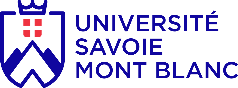 Translation from original transcript of records in FrenchNAME Firstnameaddressaddress FRANCENAME firstnameStudent number: xxxx		National Student ID: xxxxDate of birth: xxxx		Place of birth: xxxx8th Semester – Master 1 - International Tourism Management Credits Name of the courseGrade /20Result 6Managerial competencies 2xxObtained1corporate communication and media planApprovedWeight: 70% Oral examWeight 30% Written exam3Human ResourcesApproved2Survey MethodologyApproved5Professional competences 2Obtained2Professional mission ApprovedOral presentation Practice3DissertationApproved6International competences 2Obtained2English- for Tourism, Hospitality, Events, 2ApprovedAssignment 1 Assignment 22English- Society and CultureApprovedAssignment 1 Assignment 22Spanish- for Tourism, Hospitality, Event, 2ApprovedAssignment 1Assignment 213Expertise 2Obtained3E-marketing & Customer Relationship ManagementApprovedAssignment 1Assignment 23e-tourism strategy and brand contentApproved 3Intercultural management skillsApproved2Heritage tourismApproved2Heritage and Interpretation Approved30Admission ResultObtained